Рассмотрен на заседании Муниципального государственно-общественного совета по развитию системы Образования Лихославльского айона 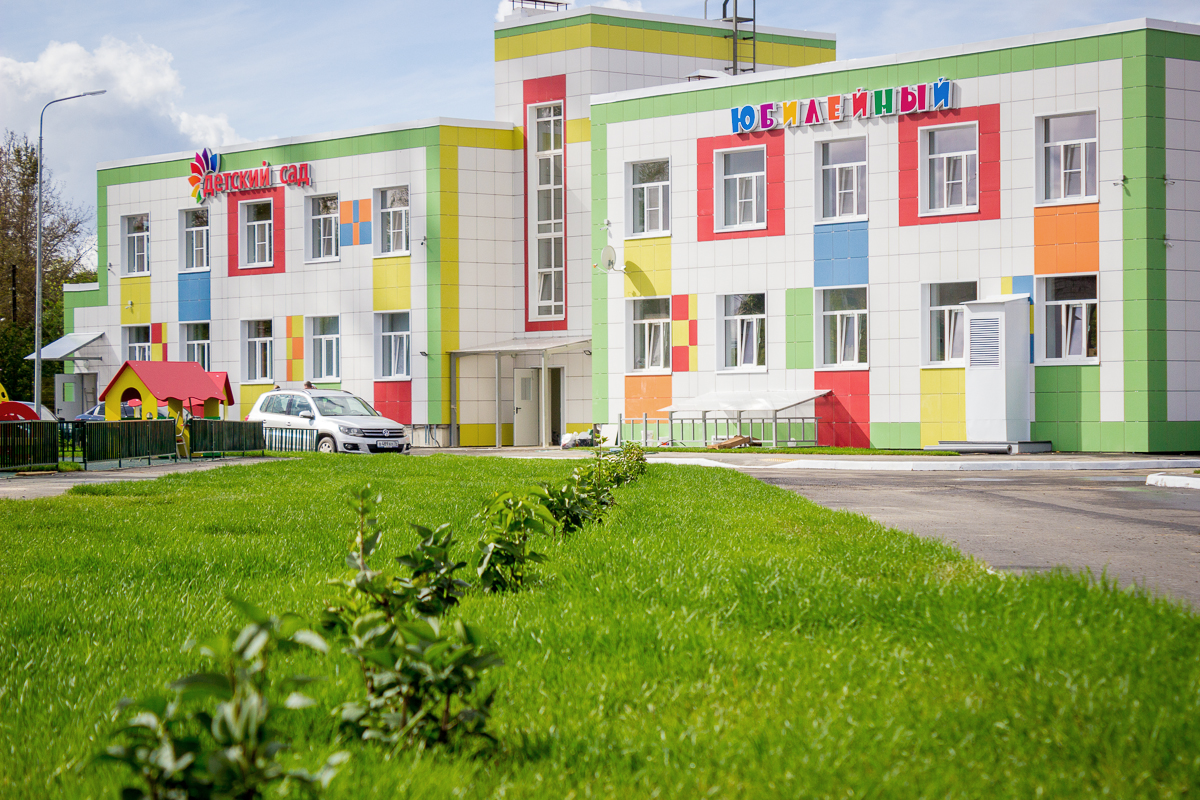 Протокол №2 от 24 сентября 2021 года 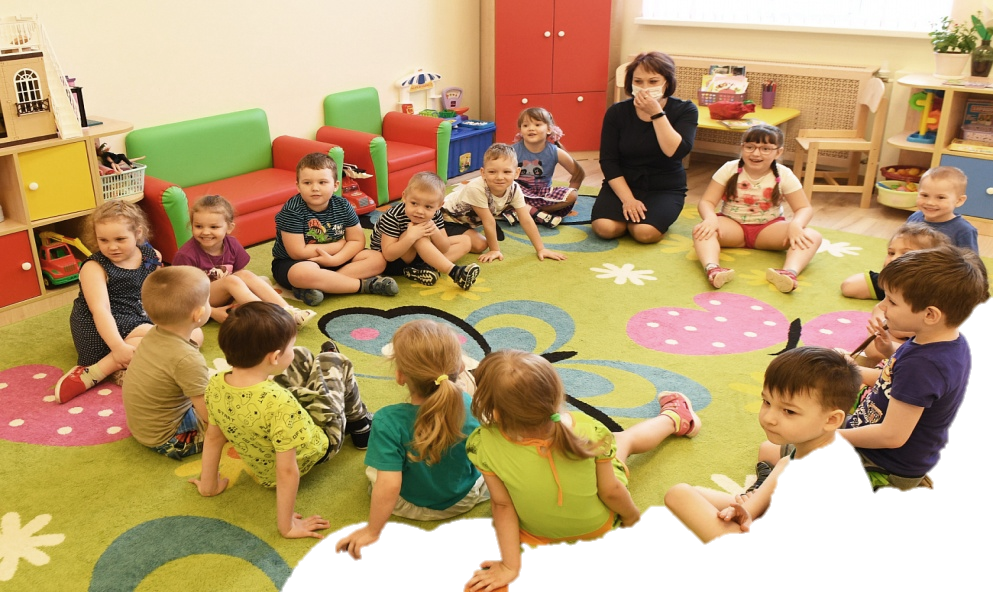 Публичный доклад Отдела образования Администрации Лихославльского района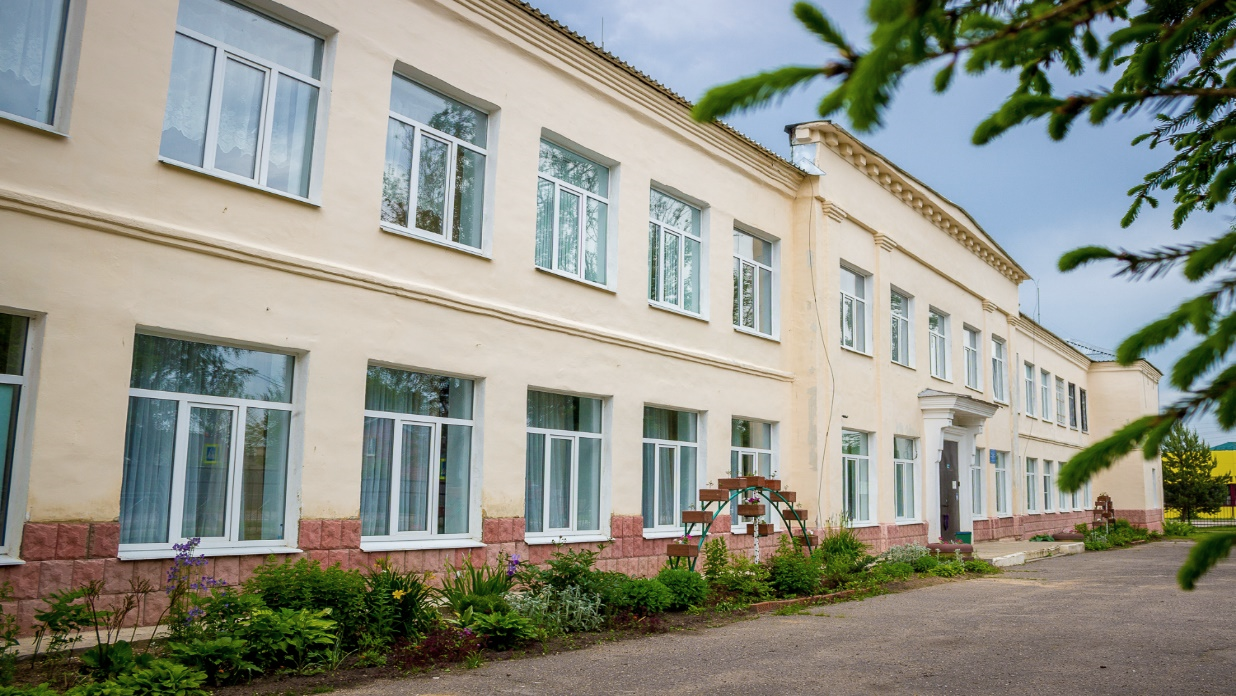 «Состояние и результаты деятельности муниципальной системы образованияЛихославльского района Тверской областив 2020/2021 учебном году»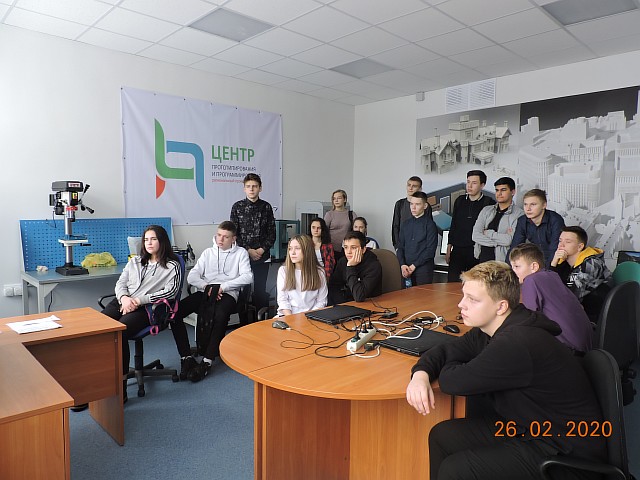 г. Лихославль2021 г.   СОДЕРЖАНИЕ.             Стр.1.Цели и задачи муниципальной системы образования.                                                             32.Дошкольное образование.                                                                                                           43.Общее образование.                                                                                                                     84.Дополнительное образование и внеучебная деятельность                                                    155. Условия обучения и эффективность использования ресурсов.                                            18Заключение.                                                                                                                                   25Приложение 1.                                                                                                                               261.ЦЕЛИ И ЗАДАЧИ МУНИЦИПАЛЬНОЙ СИСТЕМЫ ОБРАЗОВАНИЯ.Современное общество нуждается в образовательных услугах высокого качества. В районе создана сеть образовательных учреждений, которая учитывает возрастные и индивидуальные особенности детей и подростков, потребности семьи и общества, обеспечивает современное качество образования и его реальную доступность для всех слоев населения. В данное время образование переживает активный этап развития: идет обновление структуры образовательных учреждений, содержания образования, принципов финансирования, системы управления, развивается инновационная деятельность образовательных учреждений.Целью деятельности системы образования является «Формирование современной системы качественного доступного образования с учетом запросов населения, перспектив развития экономики района и муниципального рынка труда». В связи с этим главными задачами, на решение которых направлена работа системы, являются:Достижение качества образовательных результатов обучающихся;Обеспечение качества условий предоставления образовательных услуг;Совершенствование управления муниципальной системой образования.	Основными документами, определяющими  стратегию развития муниципальной системы образования, являются Национальный проект «Образование», Государственная программа Тверской области «Развитие образования Тверской области» на 2019 - 2024 годы, федеральные программы и проекты в области образования, Муниципальная программа Лихославльского района Тверской области «Развитие системы образования Лихославльского района на 2021-2025 г.г.»Приоритетным направлением деятельности системы образования Лихославльского района остается обеспечение государственных гарантий, доступности и равных возможностей обучающихся в получении полноценного образования на всех его уровнях. 	В состав системы образования Лихославльского района входят 13 общеобразовательных учреждений, из них в 4 организованы группы для детей дошкольного возраста, 12 дошкольных образовательных организаций и 1 учреждение дополнительного образования, подведомственное Отделу образования администрации Лихославльского района (МБУ ДО ЛР «Центр дополнительного образования и развития»). Кроме того, районе функционирует 1 учреждение, подведомственное Комитету по делам культуры администрации Лихославльского района (МАУ «Детская школа искусств»). Всего в учреждениях образования в 2020 г. воспитывалось и обучалось  4068 человек (2020г. -  4019 человек), что составляет  16,0% населения района (2019г. – 15,6%).Таким образом, развитая адаптивная сеть образовательных учреждений позволяет удовлетворить образовательные запросы различных групп населения.2. ДОШКОЛЬНОЕ ОБРАЗОВАНИЕ           Стратегическими ориентирами для муниципальной системы дошкольного образования на 2020-2021 учебный  год являлись: сохранение 100% доступности дошкольного образования для детей в возрасте от 1 до 7 лет;создание условий для получения дошкольного образования детьми с ограниченными возможностями здоровья и детям –инвалидам;создание предметно-развивающей среды в соответствии с федеральным государственным образовательным стандартом дошкольного образования;развитие условий для эффективного функционирования автоматизированной системы электронной очереди.          Главная цель образовательной политики Отдела образования в сфере дошкольного образования – это реализация права каждого ребёнка на качественное и доступное дошкольное образование, соответствующее современным потребностям общества, требованиям инновационного развития экономики. Муниципальная система дошкольного образования  функционирует и развивается в соответствии с государственной политикой в сфере образования на основании запросов потребителей образовательных услуг района.          Система дошкольного образования постоянно изменяется, совершенствуется, обновляется. Внедрение инновационных образовательных технологий,  поступательное развитие новых форм работы, оснащение современным оборудованием, создание в детских садах комфортных условий для каждого ребенка и совершенствование сотрудничества с родителями стали основой для повышения качества процесса воспитания и образования.В районе функционирует 12 дошкольных образовательных организаций и 8 дошкольных групп в общеобразовательных организациях, воспитанниками которых являются 127 человек (в 2020-2021 учебном году –  также 127 человек). Численность  детей, зарегистрированных в Лихославльском районе (по данным статистики),  в возрасте от 1 до 7 лет в сентябре  2021 года составляет –1732 человека, что на 112 человек меньшее по сравнению с сентябрём 2020 года (1844 человек). Уменьшение численности воспитанников произошло из-за снижения рождаемости в районе.Общее количество детей, получающих услугу предоставления бесплатного дошкольного образования, в  г.Лихославль  и Лихославльском районеДоля детей в возрасте 1-6 лет, получающих услугу дошкольного образования (с учётом групп кратковременного пребывания) в общей численности детей дошкольного возраста в Лихославльском районе  на 01.09.2021 года составляет 73%, в  2020 году  данный показатель так же составлял  73,0%.          Следует отметить, что в Лихославльском районе проводится планомерная  деятельность по обеспечению доступного дошкольного образования для населения.          Предоставление муниципальной услуги по приему заявлений, постановке на учет и  зачислению детей в образовательное учреждение, реализующих основную образовательную программу дошкольного образования, осуществляется в электронном виде, в том числе через портал ГОСУСЛУГИ.           В соответствии с Указом Президента Российской Федерации от 07.05.2012 года №599 «О мерах по реализации государственной политики в области образования и науки» в части мер обеспечения доступности дошкольного образования для детей в возрасте от 3 до 7 лет, в Лихославльском  районе на протяжении уже девяти лет достигнута 100-процентная доступность дошкольного образования для детей в возрасте от 3 до 7 лет. С 2020 года достигнута 100 % доступность дошкольного образования для детей в возрасте до 3 лет.           В районе создана многофункциональная, развивающаяся система общественного дошкольного образования для детей, воспитывающихся в условиях семьи. Для этой категории детей реализуются новые формы дошкольного образования:группы кратковременного пребывания функционируют на базе МДОУ «Детский сад «Светлячок» пгт. Калашниково, МДОУ «Детский сад «Василёк» п.Крючково и детских садов г. Лихославль (72 места);в рамках реализации регионального проекта «Поддержка семей, имеющих детей» национального проекта «Образования» по оказанию психолого-педагогической, методической, консультационной помощи детям дошкольного возраста, а так же гражданам, желающим принять на воспитание детей в свои семьи, оставшихся без попечения родителей, в соответствии с ФГОС ДО в рамках сотрудничества  образовательной организации и родителей воспитанников, на базе всех дошкольных образовательных организаций работают консультативные пункты. Специалисты консультативных пунктов: учитель – логопед, старший воспитатель, медицинский работник, воспитатели, музыкальный руководитель –  по обращению граждан проводят индивидуальные консультации, мастер-классы, тренинги, совместные занятия, семинары, диагностику особенностей  развития детей, а также посредством размещения материалов на Интернет – сайтах образовательных организаций.  В 2021-2022 учебном году планируется организовать работу по предоставлению услуг педагогической, методической и консультативной помощи 350 семьям, имеющим детей дошкольного возраста.  В 2020-2021 учебном году были охвачены этой формой работы 300 семей; во всех образовательных организациях, реализующих программу дошкольного образования, работают психолого-педагогические консилиумы, в работе которых принимают участие: администрация образовательной организации, педагогические работники, медицинский работник, родители воспитанников. На заседаниях рассматриваются вопросы выявления трудностей в освоении образовательных программ, особенностей в развитии, социальной адаптации и поведении воспитанников для последующего принятия решений об организации психолого-педагогического сопровождения;на базе трёх дошкольных образовательных организаций работают логопункты, целью которых  является оказание логопедической помощи воспитанникам (МДОУ «Детский сад «Ладушки» г.Лихославль, МДОУ «Детский сад «Юбилейный» г.Лихославль, МДОУ «Детский сад «Светлячок» пгт.Калашниково Лихославльского района. Логопункты оснащены всем необходимым коррекционно-развивающим оборудованием для развития коммуникативной деятельности детей с нарушениями речи.в соответствии с распоряжением Министерства просвещения России от 06.08.2020 N Р-75 "Об утверждении примерного Положения об оказании логопедической помощи в организациях, осуществляющих образовательную деятельность", с 01.09.2021 года еще в трёх дошкольных образовательных организациях г.Лихославля введены штатные единицы логопеда (МДОУ «Детский сад «Улыбка» г.Лихославль, МДОУ «Детский сад «Солнышко» г.Лихославль, МДОУ «Детский сад «Малышок»). Логопеды – дефектологи  оказывают психолого-педагогической помощи, предусмотренную статьей 42 Федерального закона № 273-ФЗ. Ее оказывают воспитанникам, которые испытывают трудности в освоении образовательных программ дошкольного образования, в своем развитии и социальной адаптации, с согласия родителей.Образовательные организации, реализующие программу дошкольного образования, работают в различном режиме. В режиме 12 часов работает д/с «Василёк» п. Крючково; в режиме 9 часов – 8 сельских ДОО; в режиме 10,5 часов – 7 ОО (5 городских ДОО, д/с «Светлячок» п.Калашниково, 2 начальные школы с группами дошкольного возраста).           100%  воспитанников образовательных организаций, реализующих программу дошкольного образования, занимаются  по ФГОС ДО. Содержание образовательного процесса определяется основной образовательной программой дошкольного образования, которая разработана в соответствии с ФГОС дошкольного образования и с учетом примерной основной образовательной программы дошкольного образования.           С целью реализации ФГОС  ДО образовательные организации, реализующие программу дошкольного образования, решают задачи организации развивающей предметно- пространственной среды для осуществления социально-познавательного, речевого,  художественно-эстетического и физического развития воспитанников.           Образовательная деятельность строится на основе взаимодействия взрослых с детьми и ориентирована на интересы и возможности каждого ребенка, его индивидуальные особенности.          В прошедшем учебном году особое внимание уделялось обеспечению высокого качества образования, что является одним из требований ФГОС ДО. Для этого в детских садах была организована работа по внедрению шкал для комплексной оценки качества образования в ДОО – ECERS-R. Приоритетным направлением в работе всех организаций дошкольного образования Лихославльского района является охрана и укрепление здоровья детей, их физическое развитие. Медицинское обслуживание в 7 образовательных организациях района осуществляется в соответствии с лицензией на ведение медицинской деятельности. В остальных дошкольных образовательных учреждениях медицинская деятельность осуществляется на основе договора о сотрудничестве с ГБУЗ «Лихославльская ЦРБ».  Ежегодно расширяются формы физкультурной оздоровительной деятельности. Результатом работы по повышению эффективности реализации здоровьесберегающих технологий в  ДОО и усилению работы с семьей стало  снижение детской заболеваемости. В 2020 году  количество дней, пропущенных по болезни 1  ребенком за год, составило -  5,1  дня ( в 2019 году – 5,4 дня).          Обновление системы дошкольного образования, приводит к изменению позиции дошкольной образовательной организации в работе с семьѐй.  Образовательные организации  Лихославльского района, реализующие программу дошкольного образования, используют в работе  с родителями различные формы сотрудничества и совместного творчества, исходя из индивидуально-дифференцированного подхода к семьям. Главная цель педагогов -  профессионально помочь семье в воспитании детей, установив партнерские отношения с родителями.           В работе с родителями в 2020-2021 учебном году детские сады использовали самые разнообразные досуговые формы:- совместные праздники;- фотовыставки;- конкурсы-выставки творческих работ родителей и детей;- мастер-классы совместные с детьми;- «День открытых дверей»;- совместные проекты родителей и детей.           Все эти формы позволяют устанавливать теплые неформальные отношения между педагогами и родителями, а также более доверительные отношения между родителями и детьми.В рамках исполнения Федерального Закона «О социальной защите инвалидов в Российской Федерации» № 181 – ФЗ от 24.11.1995 г.  продолжается работа с детьми-инвалидами, детьми с ОВЗ.         В Лихославльском районе на 01.09.2021 года по данным МУЗ «Лихославльская ЦРБ» зарегистрировано 33 человека, дети – инвалиды дошкольного возраста (0-7 лет). Из  них 11 человек посещают ДОО общеразвивающего вида, остальные дети  состоят на учёте в детской консультации с пороками развития, пороками сердца, лейкозом, диабетом, атопическим дерматитом. Эти дети по медицинским показаниям не могут посещать ДОО. По мере их выздоровления, дети – инвалиды будут приняты в детские сады района.  На основании выписок из индивидуальных программ реабилитации детей с ограниченными возможностями здоровья  в дошкольных образовательных организациях проводятся мероприятия педагогической реабилитации.На основании ФЗ Российской Федерации «О дополнительных мерах государственной поддержки инвалидов» № 1157 от 02.10.1992 г. в детские сады Лихославльского района дети – инвалиды поступают вне очереди и услуга по присмотру и уходу за такими детьми предоставляется бесплатно.           Качество образования неразрывно связано с созданием современных безопасных условий для пребывания и воспитания детей.По состоянию на 01.09.2021 г. в районе нет муниципальных образовательных организаций, здания которых находятся в аварийном состоянии или требуют капитального ремонта.                  Как следует из вышеизложенного, проведена большая работа для обеспечения реальной доступности дошкольных образовательных услуг для всех слоев населения. В Лихославльском районе принимаются меры, направленные на сохранение и развитие сети ДОО. Развиваются традиционные формы дошкольного образования, используются новые, менее затратные формы организации. Продолжается работа по развитию вариативного дошкольного образования.3. ОБЩЕЕ ОБРАЗОВАНИЕНа конец учебного года в общеобразовательных учреждениях обучались 2715 обучающихся. Из них в начальных классах – 1176, в среднем звене –  1340, в старших классах – 177, в классах по очно-заочной форме обучения – 22 (в среднем звене –  11, в старших классах – 11). В течение учебного года выбыли из МОУ – 89 обучающихся  (из них 15 учеников классов по  очно-заочной форме обучения), прибыли в МОУ – 72 (из них 16 учеников классов по  очно-заочной форме обучения). Количество обучающихся уменьшилось за учебный год на 17 человек  (2020 г.  –18 чел.)Количество учеников, обучающихся в очном формате, в общеобразовательных школах района на 1 сентября 2021года – 2699 человек (2020г.-2703), что  ниже уровня прошлого года.Численность учеников в общеобразовательных школах (очная форма обучения) по ступенямЧисленность учеников в общеобразовательных школах(очная форма обучения)  в городской и сельской местностиЧисленность учащихся на 1 сентября 2021 г. в городских средних школах составляет от 379 человек (Лихославльская СОШ № 7) до 766 человек (СОШ №1 г.Лихославль), в сельских школах от 10 человек (в Кавской начальной школе) до 111 человек (Крючковская оош).  Средняя наполняемость классов составляет: по городу - 24,2 человек (2020- 24,2 человек),  по селу – 7,9 человек (2020 – 8,0 человек). Впервые за несколько лет наблюдается увеличение численности сельских ОУ. Количество общеобразовательных учреждений на 1.09.2020 г. с численностью:до 25 человек – 2                     2019г. – 225-50 человек – 2                     2019г. – 251-100 человек – 3                   2019г. – 3101-200 человек – 2                 2019г. – 2  201-500  человек – 2                2019г. – 2свыше 500 человек – 2            2019г. – 2Средняя наполняемость классов по уровням образования.Средняя наполняемость общеобразовательных учреждений.Охват начальным, основным общим, средним общим образованием школами района составляет 100%. В муниципальных образовательных учреждениях реализуется ряд инноваций, направленных на расширение доступности, повышения качества и эффективности образования.Доступность образования Целеполагающим направлением является обеспечение прав и государственных гарантий всем гражданам, независимо от места проживания и состояния здоровья, качественного общего образования, обеспечение равного доступа к образовательным ресурсам. Достижение поставленной цели возможно путем решения следующих задач:- создание системы безопасной перевозки учащихся к месту учебы и обратно;- организация дистанционного обучения детей-инвалидов;- создание условий для инклюзивного образования детей-инвалидов. В 9 школах (в том числе 6 сельских) 12 единиц автотранспорта, услугами которого пользуются 385 учеников – 14,3% (2020 – 14,4%, 2019- 14,2%, 2018-14,4, 2017-13,9%), также обеспечен бесплатный проезд к месту учебы за счет услуги местного АТП. В августе 2020г. МОУ «Микшинская СОШ» и МОУ «Толмаческая СОШ» получили автобусы марки «Луидор», в   декабре 2020г. вМОУ «Станская СОШ», всентябре 2021г.  в «ЛСОШ №1» и «ЛСОШ №7» поступили автобусы марки ПАЗ. Выполняются необходимые мероприятия, обеспечивающие безопасность подвоза учеников. Образовательная среда должна быть нацелена на то, чтобы каждый ребенок с ограниченными возможностями здоровья нашел оптимальный для себя способ успешно адаптироваться в жизни. Для определения образовательного маршрута детей с особыми потребностями в Лихославльскогм районе организуется выездные заседания Центральной психолого-медико-педагогической комиссии Тверской области. ЦПМПК является структурным подразделением  государственного казенного учреждения  «Тверской областной центр психолого-педагогической, медицинской и социальной помощи». В состав комиссии входят: педагоги-психологи, учителя-дефектологи (по соответствующему профилю), учителя-логопеды,  социальный педагог, секретарь ЦПМПК.  .  В 2019 году специалистами ЦПМПК обследовано более 100 детей Лихославльского района.  Всего в школах Лихославльского района обучаличь в 2020-2021уч.г. 207 детей с ОВЗ.В  2020-2021 учебном году в муниципальных общеобразовательных учреждениях обучались  50 детей-инвалидов.  Специфической формой организации работы с такими детьми является реализация индивидуальной программы реабилитации ребенка-инвалида, а также рекомендаций медико-психологической комиссии. В соответствии с данными рекомендациями образовательными учреждениями  создаются условия обучения: по типу образовательного учреждения (обучение в общеобразовательной школе общего назначения по обычной программе, по индивидуальной программе), либо посещение уроков физкультуры в подготовительной группе, в специальной группе. Среди условий обучения рекомендуется  очная форма обучения в общеобразовательном учреждении или на дому. Доля обучающихся индивидуально.Качество образованияУчебные результатыРезультатом деятельности системы образования являются в первую очередь  результаты учебной деятельности. Успешно завершили учебный год  99,7% учеников (2020- 99,9%, 2019- 99,8%, 2018 – 99,8%,2017-100%.). Завершили учебный год на «хорошо» и «отлично» - 37,4% (2020 -39,5%,  2019 – 47%, 2018 – 50%,2017- 47%), на «отлично» - 8,0 % (2020 – 10,1%, 2019 – 8,3%, 2018-9,2%). Оставлены на повторное обучение – 0,12 % учеников (2020 – 0%, 2019 – 0,04%, 2018- 0,13%,2017-0,09% ), при этом 0,21% обучающихся переведены условно. Ежегодно в районе проходят предметные олимпиады. В 2020-2021  учебном году в соответствии с планом работы Министерства образования Тверской области в рамках Всероссийской олимпиады школьников  прошли школьные и районные олимпиады по следующим предметам учебного плана: химия, технология (обслуживающий и технический труд), информатика, литература, экология, русский язык, литература, МХК, математика, право, биология, экономика, физика, иностранный язык (английский, немецкий), география, основы безопасности жизнедеятельности, физическая культура, история, основы православной культуры, основы избирательного законодательства. В школьных олимпиадах приняли участие 2860 школьников (382 – победителя, 658-призеров), в районных – 707 учащихся (64 –победителей, 132 призера), Количество участников на муниципальном этапе по одному предмету – 147 чел., по двум предметам – 59 чел., по 3-м предметам – 47 чел., по 4-м предметам – 31 чел., по 5-ти предметам -  11 чел, по 6-ти предметам – 5 чел., по 7-ми предметам – 6 чел.,по 8 –ми предметам-5, по 10-ти -1чел.В региональном этапе приняло участие– 34 учащихАнглийский язык 10 класс-СОШ№1 – призерФизическая культура(м,д)СОШ№7 – 10 класс –призерКоличественные данные по региональному этапу олимпиады обучающихся в 2020 -2021 учебном году В 2020-2021 учебном году была организована олимпиада по  избирательному законодательству, в которой приняли участие обучающиеся 9 - 11 классов МОУ  «Лихославльская СОШ №2», МОУ «Лихославльская СОШ №1». В олимпиаде приняли участие  15 обучающихся, в том числе:10 класс – 11 учащийся; 11 класс  – 10 учащихся,Победители:10 класс - Обучающаяся МОУ «Лихославльская СОШ №2»                Обучающаяся МОУ «Лихославльская СОШ №2»                Обучающийся МОУ «Лихославльская СОШ №2»11 класс - Обучающаяся МОУ «Лихославльская СОШ №2»                Обучающаяся МОУ «Лихославльская СОШ №2»                Обучающийся МОУ «Лихославльская СОШ №2»Итоговая аттестация Одним из объективных показателей качества образования является государственная итоговая аттестация. Итоговая аттестация в 9, 11 (12) классах проводилась в соответствии с постановлением Правительства РФ от 26 февраля 2021 г. №256 «Об особенностях проведения государственной итоговой аттестации по образовательным программам основного общего и среднего общего образования в 2021 году». В связи с новой короновирусной инфекцией процедура итоговой аттестации выпускников 9 классов была изменена. Для получения аттестата об основном общем образовании достаточно было успешно сдать основной государственный экзамен по двум обязательным предметам: русскому языку и математике. Сдача предметов по выбору была отменена. Вместо них девятиклассники написали контрольные работы по одному учебному предмету по их выбору. Результаты этих контрольных не влияли на получение аттестата и допуск к итоговой аттестации. Государственную итоговую аттестацию в форме ОГЭ прошли 202 выпускника 9 классов, в форме ГВЭ 27 обучающихся. Получили аттестат об основном общем образовании 221 человек, из них аттестат об основном общем образовании с отличием – 11 чел. Не допущен к итоговой аттестации в 2021 году 1 обучающийся 9 класса. Свидетельство о коррекционном обучении получили 7 чел.Выпускников 11 (12) классов – 87 человек, все получили аттестат о среднем  общем образовании, из них 15 аттестатов с отличием.Вступительные испытания при приеме на обучение по программам бакалавриата и программам специалитета в 2021 году проводились в форме единого государственного экзаменаВ этом учебном году 66 выпускников текущего года для поступления в ВУЗ сдавали ЕГЭ. Выпускники, которые не собирались поступать в вузы, вместо ЕГЭ сдавали государственный выпускной экзамен по двум предметам: русскому языку и математике. Анализ результатов ЕГЭ показывает, что по 2 предметам средний тестовый балл выпускников Лихославльского района превышает средний тестовый балл выпускников Тверской области: биологии и географии (Приложение №1). Социализация как результат деятельности системы образованияЕжегодно Отдел образования отслеживает профессиональное самоопределение выпускников школ района. Динамика поступления выпускников в 2020 году следующая:Поступление выпускников 11 класса.Поступление выпускников 9 класса.По сравнению с прошлым годом уменьшился показатель поступления выпускников 11 классов в ВУЗы. Количество поступивших на бюджетные места  выпускников 9 класса увеличилось по сравнению с прошлым годом.Профилактика и предупреждение безнадзорности и правонарушений среди детей и подростков.В Отделе образования администрации Лихославльского района ведется учет несовершеннолетних, не посещающих или систематически пропускающих по неуважительной причине занятия в ОУ.  По состоянию на 23 сентября   2021г.   пропускает   по неуважительной причине занятия в ОУ  3 несовершеннолетних (АППГ-3) За истекший период 2021г. решения  КДН  об отчислении  из ОУ  несовершеннолетних не принимались  (АППГ- 0 чел.) В социально - опасном положении  находятся  35  подростков  (АППГ-48) В социально- опасном положении находится  18 семей (АППГ-24) При выявлении несовершеннолетних, находящихся в социально-опасном положении, пропускающих  занятия без уважительной причины,  для обеспечения получения ими основного общего образования, принимаются    следующие меры:- Ежедневный контроль   посещения  детьми занятий в школе,   проводится   индивидуальная воспитательная  работа.- Индивидуальные беседы с родителями и учащимися по вопросам успеваемости, посещаемости занятий.- Посещение    семей  с целью изучения условий проживания детей.- Учащиеся, нуждающиеся в социальной помощи,  обеспечиваются  бесплатным горячим питанием. В 2021г. бесплатно питаются      379 чел. (АПГ-338 чел.) из малообеспеченных семей.- Устройство детей в пришкольный интернат (МОУ «Микшинская средняя общеобразовательная школа»).  В 2021-2022 учебном году в пришкольном интернате бесплатно проживают   12  обучающихся из малообеспеченных семей. - Воздействие  на детей, требующих дополнительного внимания, и родителей совместно с КДН, ПДН и администрацией сельских поселений.- Были организованы встречи участковых, инспекторов  ПДН ОМВД России по Лихославльскому  району с учащимися  школ.- Учащиеся вовлекаются    в дела класса и школы, в кружки и секции. В кружках и секциях занимается     35  чел.,  находящихся  в социально - опасном положении.  - Учителя - предметники проводят     дополнительные занятия для ликвидации пробелов знаний по предметам.  В практике работы ОУ используются   программы и методики, направленные на формирование законопослушного  поведения несовершеннолетних. В учебном плане имеется курс «Обществознание», способствующий формированию законопослушного поведения. В школах проведены разъяснительные тематические беседы с привлечением работников ПДН ОМВД России по Лихославльскому району, ГИБДД.Образовательные организации тесно взаимодействуют с органами и учреждениями системы профилактики безнадзорности и правонарушений несовершеннолетних по вопросам профилактики раннего семейного неблагополучия. В общеобразовательных организациях разработана определенная система по выявлению раннего семейного неблагополучия (изучение и знакомство с каждой семьей, выявление малообеспеченных, многодетных, опекунских семей, а также неблагополучных семей). В школах по материалам социальных паспортов классов составляется социальный паспорт по школе, где содержатся сведения о семьях всех обучающихся школы. Отделом образования администрации Лихославльского района осуществляется контроль по предупреждению незаконного отчисления, соблюдению правил приема в ОУ. Учет  детей, подлежащих обучению, ведется в соответствии с Положением, утвержденным постановлением администрации Лихославльского района от 15.07.2013г.  № 139-2 «Об утверждении Положения об организации учета детей, имеющих право на получение общего образования каждого уровня и проживающих на территории  Лихославльского  муниципального  района.   В образовательных организациях реализуются Программы по профилактике безнадзорности, правонарушений и употребления ПАВ и Программы формирования культуры здорового и безопасного образа жизни, действуют Советы по профилактике правонарушений, в состав которых входят представители администрации школ, школьные психологи, социальные педагоги. Программы общеобразовательных организаций были направлены на формирование здорового образа жизни. Среди основных задач   определены следующие:- формирование психолого- педагогической грамотности педагогов и родителей;- создание условий для развития и укрепления у детей и взрослых чувства любви и уважения к другим людям, основанного на терпимости к особенностям окружающих, гордости за свою семью и край, изучение и сохранение семейных традиций и реликвий;- пропаганда знаний о здоровом образе жизни;	- демонстрация положительного опыта воспитания детей в семье;- повышение роли дополнительного образования детей;- организация совместной деятельности детей и взрослых.В течение учебного года в школах проводятся беседы по профилактике курения, алкоголизма, употребления наркотических средств, в том числе с приглашением представителей ПДН ОМВД России по Лихославльскому району. В ОУ оформлены «Уголки права», где изложены права, обязанности и ответственность несовершеннолетних и родителей, а также проводятся родительские собрания на темы, связанные с правонарушениями в подростковой среде. Об организации летнего отдыха и занятости детей в 2021 году.Ежегодно в районе проводится летняя оздоровительная кампания. Проводится подготовка детских оздоровительных учреждений к приему детей, обеспечению соблюдения санитарных норм и правил. Летняя оздоровительная кампания в Лихославльском районе проводилась в соответствии с Постановлением администрации Лихославльского района Тверской области № 33-3 от 04.03.2021 «Об организации отдыха, оздоровления и занятости детей и подростков в 2021 году».Все оздоровительные учреждения обеспечены педагогическими и медицинскими кадрами. В оздоровительных лагерях дневного пребывания в июне-августе работали 190 чел. (воспитатели, медицинские работники, работники пищеблоков, обслуживающий персонал). В школьных столовых использовалось разработанное и утвержденное 10-дневное меню для летних оздоровительных лагерей.На обеспечение услуг по организации отдыха детей в каникулярное время выделена областная субсидия из областного фонда софинансирования в сумме 1712,7 тыс. руб.; средства местного бюджета- 1074,1 тыс. руб. Стоимость набора продуктов питания в оздоровительном лагере дневного пребывания в день составляет 120 руб., в том числе доля областного бюджета составляет 85 руб. Полная стоимость путевки в пришкольный лагерь в 2021 году-2520 руб.00 коп. ( в том числе: местный бюджет- 222 руб. 60 коп., областной бюджет - 1785 руб., родительская плата- 512 руб. 40 коп.).Из муниципального бюджета выделено – 1074,1 тыс. руб., в том числе: - на приобретение путевок в загородные лагеря;- на удешевление питания в оздоровительных лагерях при школах; - на приобретение посуды, оборудования, медицинских аптечек;-на противоклещевую обработку территории;- на страхование детей;- на медицинские осмотры сотрудников;- на организацию многодневных походов и на проведение туристических слетов.В 2021 году сохранена сеть оздоровительных лагерей, организуемых ОО: на базе образовательных организаций была организована  работа 18 лагерей с охватом 1008 учащихся (305 чел, находящихся в трудной жизненной ситуации) , в том числе в июне 14  лагерей –  775 чел. (в том числе 240 чел., находящихся в трудной жизненной ситуации), в июле 3 лагеря - 173 чел. (в том числе 40 чел. в трудной жизненной ситуации); в августе- 1 лагерь- 60 чел. (в том числе 25 чел., находящихся в трудной жизненной ситуации).  Основные задачи работы оздоровительных лагерей: организация досуга детей, укрепление здоровья детей, создание необходимых условий для самоутверждения личности в коллективе с учетом ее возможностей, создание условий для успеха, формирование позитивного отношения к жизни. 25 обучающихся, состоящих на различных видах учетов, были охвачены организованным летним отдыхом. Среди них: 14 чел., состоящих на учете в КДН, 17 чел.- состоящих на учете в ПДН, 8 чел. –на других учетах. Летом 2021г.- 8 чел. отдыхали в загородных лагерях, 8 чел.-в лагерях дневного пребывания, 6 чел.- участники многодневных походов и 3 чел.- были трудоустроены.В загородные оздоровительные лагеря приобретены 73 путевки (в том числе 38 путевок для детей в ТЖС (из них- 8 чел., состоящих на учетах в КДН и ПДН ОМВД России по Лихославльскому району), для работников бюджетных организаций и промышленных предприятий. 119 подростков были трудоустроены, часть из них работала при администрациях поселений по уборке территорий поселений, образовательных организаций района через службу занятости населения, а также в бюджетной сфере (50% детей из этой категории- дети из малообеспеченных семей). На базе образовательных организаций были созданы 22 рабочих места, где в течение июня-июля-августа работали подростки.  Используются в районе также малозатратные формы отдыха, где были задействованы 887 учащихся (спортивные соревнования, работа на пришкольных участках сельских школ, туристические слеты, помощь одиноким и престарелым (волонтерская деятельность) и др.Учащиеся МОУ «Станская СОШ», МОУ Крючковская ООШ, МОУ «Сосновицкая ООШ», МОУ «Микшинская СОШ» выращивали урожай овощей на пришкольных участках, что значительно удешевит стоимость обедов в школьных столовых. Финансирование организации отдыха детей, находящихся в трудной жизненной ситуации, проводилась  через ГБУ СРЦН «Мой семейный центр».Всего в 2021 году различными формами отдыха были охвачены в районе 85,0% обучающихся в возрасте от  6,5 до 17 лет. 3. ДОПОЛНИТЕЛЬНОЕ ОБРАЗОВАНИЕ И ВНЕУЧЕБНАЯ ДЕЯТЕЛЬНОСТЬВ муниципальной сети образования действуют два учреждения дополнительного образования: Детская школа искусств и Центр дополнительного образования и развития. В настоящее время в учреждениях дополнительного образования занимаются 1826 человек.  Система дополнительного образованияЗанятость учащихся кружковой работой на базе образовательных учреждений Дополнительное образование дает детям широкие возможности для развития индивидуальных способностей, дает возможность для более успешной социализации в обществе. Дополнительное образование дает детям широкие возможности для развития индивидуальных способностей, дает возможность для более успешной социализации в обществе. На базе ЦДОиР большой популярностью пользуется студия раннего развития «Растишка», открываются новые кружки, что позволяет учитывать разнообразные потребности детей и подростков района. Воспитанники ЦДОиР принимают участие в фестивалях, конкурсах и соревнованиях различного уровня и занимают призовые места. Под руководством опытных педагогов участники объединений занимают призовые места в конкурсах различного уровня: на муниципальном уровне за 2020-2021 учебный год всего приняли участие 472 человек: 1 место –47 человек, 2 место – 49 человек, 3 место –36 человек.на региональном уровне за 2020-2021 учебный год всего приняли участие 320 человека, из них:Региональная выставка-конкурс прикладного творчества учащихся «Сувенир» - 1 место заняли 1участник объединений “Палитра”- Региональная выставка-конкурс прикладного творчества учащихся «Текстиль и фурнитура» -2 место -1 участник объединения «Палитра»Первенство Тверской области по пауэрлифтингу (троеборье) 1 мест- 5 человек. 2 место – 2 человека, 3 место – 1 человек.Соревнования на первенство области по мини футболу " Тверская область 1 место, учащиеся объединения «ОФП» (команда юношей 2003), 1 место учащиеся объединения " ОФП” (команда юношей 2005-2006); 1 место учащиеся объединения “ОФП” (команда юношей 2007-2008), 1 место учащиеся объединения “ОФП” (команда юношей 2008-2009);- -Открытый турнир по баскетболу г.Ржев -2 место учащиеся объединения «Баскетбол» (команда юношей и девушек)-Фестиваль «Крещенские морозы 2021» -1 место -1 участник, 2 место-1 участник объединение «Лыжные гонки»- Турнир по мини-футболу на Кубок международного детского центра «Компьютерия» -1 место учащиеся объединения «ОФП» (команда 2007-2008)-Фестиваль «Русская зима» 1 место учащиеся объединения «ОФП» (команда2006-2007), 1 место учащиеся объединения «ОФП» (команда 2008)  на Всероссийском уровне за 2020-2021 учебный год всего приняли участие 26 человека Всероссийский конкурс детских рисунков «80 лет битве под Москвой» 1 место- 2 человека , 2 место-2 человека, 3 место-2 человек.( палитра)на Международном уровне за 2020-2021 учебный год всего приняли участие 12 человек, из них:- Международный творческий конкурс «Творчество без границ» - 1 место, 2 человека ,2 место -2 человек («Палитра» -4,)- Международный творческий конкурс «Декоративно- прикладное творчество» - 1 место 3 человека («Палитра» -1, «Флористика» -2)- Международный творческий конкурс «Подарок любимой маме» -2 место 2, учащиеся объединения «Мастерская творчества »Учащиеся ДШИ в течение прошлого учебного года также становились лауреатами школьных, зональных и Всероссийских, Международных, Областных фестивалей, конкурсов и олимпиад. Городские и школьные конкурсы и фестивали: -Школьный конкурс «Весенняя капель»-Школьный конкурс «Никто не забыт, ничто не забыто»-Школьный конкурс «Мы частушек много знаем»-Школьный фестиваль  фортепианных ансамблей учащихся отделения общего фортепианоУчащиеся ДШИ в течение прошлого учебного года также становились лауреатами школьных, зональных и Всероссийских, Международных, Областных фестивалей, конкурсов и олимпиад. Реализуется программа «Одаренные дети». Многообразие проводимых конкурсов, слетов, выставок, интеллектуальных игр, конференций, олимпиад способствует выявлению, поддержке и сопровождению одаренных и талантливых детей В 2020-2021 учебном году в соответствии с районной программой «Одаренные дети» среди обучающихся 3-4 классов прошли олимпиады по 5 предметам: английскому языку, немецкому языку, математике, русскому языку, окружающему миру. В них приняли участие обучающиеся из 12 ОО района– «Лихославльская СОШ №1», «Лихославльская СОШ №2», «Лихославльская СОШ №7», «Калашниковская СОШ», «Вескинская СОШ», МОУ «Микшинская СОШ», МОУ «Станская СОШ», МОУ Крючковская оош им. В,И. Акимова, «Сосновицкая ООШ», МОУ «Толмачевская СОШ», МОУ «Ильинская ООШ», МОУ «Барановская НОШ»Количественные данные по муниципальному этапу олимпиады обучающихся начальной школы в 2020-2021 учебном годуАктивно вовлекаются дети в проектную, научно-исследовательскую деятельность. В районе есть хорошие традиционные конкурсы, фестивали, проходят научно-практические конференции, в течение учебного года скучать некогда ученикам и педагогам. Воспитанники и обучающиеся образовательных учреждений Лихославльского района принимают активное участие в региональных и международных конкурсах, проектах, фестивалях.  Преподаватели МОУ «Калашниковская СОШ» Лоскутова О.В., Пушкина Т.С. Приняли участие на семинаре «Школьное лесничество- пространство новых возможностей профориентационной деятельности в условиях социального партнёрства» (в рамках Областногослёта школьных лесничеств» участие в проекте «Академия леса». МОУ «Калашниковская СОШ».– победитель конкурса социальных проектов « Ростелекома» с проектом «Экологическая тропа».В целях реализации Указа Президента Российской Федерации «Об объявлении в РФ Десятилетия детства принято распоряжение Правительства Тверской области «О стратегии духовно – нравственного воспитания детей в Тверской области на 2018-2027 г.г.».  В апреле в нашем районе разработан план мероприятий по реализации Стратегии духовно – нравственного воспитания детей в Тверской области на 2018-2027 годы в Лихославльском районе. Духовно-нравственное воспитание направлено на формирование нравственной культуры личности и предполагает приобщение обучающихся к гуманистическим, общечеловеческим и национальным ценностям. Проекты Тверской области, в которых принимали  участие образовательные организации Лихославльского района:•	«Уроки милосердия» для учеников младших классов, •	областной духовно-спортивный фестиваль,•	«Нас пригласили во дворец»Дошкольные образовательные учреждения также являются участниками программы «Одаренные дети». Стали традиционными:- Фестиваль  детского творчества для дошкольников - Лыжный фестиваль для дошкольников «Снежок»   На федеральном уровне воспитанники под руководством своих воспитателей принимают участие в интернет конкурсах и олимпиадах и занимают  призовые места.  Приоритеты на 2021-2022 учебный год:совершенствование системы дополнительного образования детей, повышение эффективности и доступности дополнительных общеобразовательных программ, формирование эффективной системы выявления, поддержки и развития способностей и талантов у детей и молодежи, основанной на принципах справедливости, всеобщности и направленной на самоопределение и профессиональную ориентацию всех обучающихсяорганизация работы по изучению, внедрению и обмену лучшими практиками наставничества, добровольчества и волонтёрства.4.УСЛОВИЯ ОБУЧЕНИЯ И ЭФФЕКТИВНОСТЬ ИСПОЛЬЗОВАНИЯ РЕСУРСОВ.Финансирование образованияДоля расходов на образование в бюджете Лихославльского района в 2021 году  составляет 56,8% .Все образовательные учреждения района финансируются за счет бюджетных средств.Структура расходов бюджета в 2021 году на обеспечение деятельности муниципальных ОУ:общее образование – 236629,5 тыс.руб., что составляет 62%;дошкольное образование– 131684,2 тыс.руб., что составляет 35%;дополнительное образование – 12468,3 тыс.руб. , что составляет 3%.Внебюджетные поступления формируются из платы родителей за присмотр  и уход в детских садах и  за питание детей в школах, благотворительной спонсорской помощи. Они составляют 3,6% от общего бюджета отрасли.Регулируется родительская плата за присмотр и уход за детьми в ДОУ, которая в Лихославльском районе с 1 января 2016 года составляет от 72,89 руб. в день. На обеспечение горячим питанием детей выделено 1290,3  тыс. рублей из местного бюджета и 11612,4 тыс. рублей из областного бюджета.Обеспечение подвоза – 6115,1 тыс. руб.Обеспечение комплексной безопасности- 5300,7 тыс.руб.Капитальные ремонты  - 3907,2 тыс. руб.Отделом социальной защиты населения администрации района выделяются средства на питание учащихся из малообеспеченных семей. Выделяемые средства составляют 800 рублей в месяц на одного ребенка.Особое внимание уделяется обеспечению безопасных условий пребывания детей в образовательных учреждениях.В рамках пожарной безопасности при подготовке к новому учебному году проведены следующие мероприятия:  замеры молниезащиты, проверка кранов, лестниц, поверка огнетушителей, проведена пропитка деревянных перекрытий.Во всех  образовательных организациях района  имеются паспорта комплексной безопасностиОбеспеченность тревожными кнопками ОУ составляет 100%. Во всех образовательных организациях заключены контракты с Отделением вневедомственной охраны по Лихославльскому району войск национальной гвардии на технический контроль и мониторинг за состоянием средств тревожной сигнализации. В рамках областной программы обеспечение комплексной безопасности зданий и помещений, находящихся в муниципальной собственности и используемых для размещения общеобразовательных организаций идет установка ограждения в МОУ «Ильиская ООШ» на сумму 1140,0 тыс. руб. В целях обеспечения охраны жизни и здоровья детей в образовательных организациях организован контрольно-пропускной режим, разработаны должностные инструкции сотрудников, осуществляющих контроль за доступом граждан в образовательную организацию.Для обеспечения безопасного подвоза школьников выполнены необходимые мероприятия: все автотранстпортные средства соответствуют требованиям ГОСТ, проведено ежегодное обучение водителей.  Обследованы дороги школьных маршрутов, установлены по району знаки расписания движения школьных автобусов. Все автобусы оснащены системой «Глонас»,  тахографами, видеонаблюдением.Наличие условий безопасного пребывания в образовательных учреждениях.Для укрепления материально-технической базы в образовательных учреждениях проведены капитальные и текущие ремонты. Район активно принимает участие в конкурсах по укреплению материально – технической базы  учреждений на условиях софинансирования.  В 2021 году заменены оконные блоки в МОУ «Лихославльская СОШ №1» (3817,6 тыс.руб.), в рамках комплексной безопасности установлено ограждение на территории Сосновицкой школы (1140,0  тыс.руб.). На все эти работы из местного бюджета выделено порядка 1,6 млн. руб.Проводятся мероприятия по обеспечению открытости системы образования. Все образовательные учреждения имеют официальные сайты в сети Интернет, во всех общеобразовательных учреждениях ведутся электронные журналы и дневники.Кадровые ресурсы системы образования. В системе образования Лихославльского района трудится 345 педагогических работников, из них: - в общеобразовательных учреждениях – 210 человек;- в дошкольном образовании – 135 человек; - в учреждении дополнительного образования –  13 человек; Высшую квалификационную категорию имеют 88 педагога (74 учителей, 13 работников дошкольного образования, 1 работник дополнительного образования) - 25%, первая квалификационная категория – 105 (81/23/1) – 30%. В новом 2021-2022 учебном году планируют аттестоваться на высшую квалификационную категорию- 6 педагогов, на первую- 11 педагогов, на соответствие занимаемой должности- 17 чел. Итоги аттестации педагогов свидетельствуют о росте профессиональной культуры педагогических работников, их ориентации на освоение современных педагогических технологий и новых подходов к обучению. Основополагающей тенденцией современного образовательного комплекса является качественное изменение личности в процессе обучения — как обучающихся, которые на момент окончания образовательного учреждения должны овладеть рядом метапредметных компетенций, так и педагогов. Педагоги района имеют следующие награды:Нагрудный знак «Почетный работник общего образования РФ» - 9 чел.Нагрудный знак «Почетный работник воспитания и просвещения Российской Федерации»- 4 чел.Нагрудный знак «Почетный работник начального профессионального образования РФ образования РФ» - __1__ чел.Нагрудный знак «Почетный работник среднего профессионального образования РФ образования РФ» - __1__ чел.Звание «Почетный работник сферы образования Российской Федерации» - 3 чел.Звание «Почетный работник общего образования Тверской области» - 2 чел. Звание «Почетный работник среднего профессионального образования Российской Федерации» - __1__ чел.Почетная грамота Министерства образования и науки РФ – 52 чел.Почетная грамота Министерства просвещения РФ- 10 чел.Почетная грамота Центрального совета Педагогического общества России за внедрение современных педагогических технологий в дошкольном учреждении    1_ чел.	Победители Всероссийского конкурса лучших учителей в рамках Приоритетного национального проекта «Образования» - 2 чел.Знак «Во благо земли Тверской» - 1 челРаспределение педагогических работников по школам на 01.09.2020г.Распределение   учителей   по школам на 01.09.2020г.Распределение педагогических работников МДОУ на  01.09.2020г.Повышение профессионального мастерства.В Лихославльском муниципальном округе на высоком уровне организовано взаимодействие образовательных организаций с Тверским областным институтом усовершенствования учителей, Центром оценки качества образования, Тверским государственным университетом.Педагоги активно используют все формы повышения квалификации, очные на базе ТОИУУ, заочные, самообразование, участие в семинарах, круглых столах. В 2020-2021 учебном году прошли курсовую подготовку 26 работников муниципальных дошкольных образовательных учреждений района и 157 педагогов общеобразовательных организаций. Из них на базе Тверского областного института усовершенствования учителей 87 педагогов, в иных организациях – 128.  Также  в  рамках регионального проекта «Цифровая образовательная среда» педагоги Лихославльского муниципального округа проходят курсы повышения квалификации. В 2020 году обучение прошли все педагоги из МОУ «Лихославльская СОШ №2» и МОУ «Вескинская СОШ» - 34 и 12 человек соответственно. На данный момент обучаются педагоги из МОУ «Калашниковская СОШ», МОУ «Толмачевская СОШ», МОУ Крючковская оош им. В.И. Акимова.Методическая работа в районе строится посредством функционирования районных и кустовых методических объединений, творческих лабораторий. В прошедшем учебном году работали 16 РМО учителей, 4 МО воспитателей, 1 МО музыкальных работников, 1 МО педагогических работников малокомплектных МДОУ, 1 МО заведующих и старших воспитателей МДОУ, 3 творческие группы, 12 КМО, 11 творческих лабораторий педагогов.В 2021 году с целью создания благоприятных условий для повышения профессионального мастерства и творческого роста педагогических работников продолжил работу научно-методический совет Отдела образования Администрации Лихославльского района. В течение учебного года рассматривались актуальные вопросы методического сопровождения процесса обновления и совершенствования образования района в условиях внедрения ФГОС. Так, обсуждались новые учебные программы, инновационные технологии обучения, формы подготовки школьников к ЕГЭ и ГИА, способы выявления и поддержки одаренных детей, меры по профилактике девиантного поведения обучающихся, направления работы с детьми с ОВЗ и многое другое.Для работников дошкольного образования: в план повышения квалификации педагогов был включен цикл консультаций и семинаров по следующим темам:1. Постоянно действующий семинар «Порядок подготовки педагогических кадров к процедуре аттестации на первую и высшую квалификационные категории»;2.  Методический практико-ориентированный семинар «Современные подходы к художественно-эстетическому развитию дошкольников» - площадка проведения семинара  - МДОУ «Детский сад «Улыбка» г. Лихославль. 3. Методический практико-ориентированный семинар «Реализация комплексных задач речевого развития в ДОО» - площадка проведения семинара  - МДОУ «Детский сад «Ладушки» г. Лихославль. Консультации:1. «Порядок подготовки педагогических кадров к процедуре аттестации на первую и высшую квалификационные категории» ПДС ;2. «Патриотическое воспитание в ДОО»;3. «Создание условий для активного вовлечения родителей в образовательную деятельность ДОО»;4.  «Современные подходы к художественно-эстетическому развитию дошкольников». С целью оказания помощи начинающим педагогам в повышении их профессиональной компетенции в районе функционируют «Школа молодого воспитателя» и «Школа молодого учителя». К работе данных школ привлекались опытные специалисты. В рамках школ рассматривались теоретические и практические вопросы, были организованы мастер-классы, консультации. Разнообразные формы работы с молодыми специалистами способствуют развитию познавательного интереса к профессии, активному освоению приемов работы с детьми и их родителями, оказывают положительное влияние на совершенствование профессиональной деятельности.Проведено более 155  заседаний, практических семинаров, открытых уроков и мероприятий. Важной формой обобщения, распространения практического опыта является проведение районных конкурсов педагогического мастерства «Учитель года» и «Воспитатель года», цель которых – выявление талантливых работников образования, их поддержка и поощрение, повышение престижа профессий.За 20 лет существования конкурса «Учитель года» в нем приняли участие более 165 учителей. В 2020-2021 учебном году в районном этапе конкурса участвовали 4 учителя физической культуры из МОУ «Лихославльская СОШ №1», МОУ «Лихославльская СОШ №2», МОУ «ЛихославльскаяСОШ №7»,  Победителем стал Кондратьев Валерий Васильевич  – учитель физической культуры   МОУ «Лихославльская СОШ №2».В целях развития творческого потенциала педагогических работников МДОУ Лихославльского района в 2021-2021 учебном году уделялось большое внимание конкурсному движению. На муниципальном уровне методической службой были проведены следующие конкурсы и фестивали для педагогов МДОУ:Сводная результатов участия педагогов МДОУ района в конкурсах разного уровняТак же в 2020-2021 учебном году проводились конкурсные мероприятия для воспитанников МДОУ района, а воспитатели выступали в роли кураторов:Среди значимых мероприятий можно отметить 5-ю районная детская научно-практическая конференция для дошкольников «Маленькие исследователи».    Конференция проводилась с целью вовлечения воспитанников МДОУ Лихославльского района в научно-познавательную, практическую, исследовательскую деятельность. По итогам конференции победители выступали со своими проектами на районной научно-практической конференции «Открытие».На региональном уровне дошкольники принимают активное  участие в природоохранном социально-образовательном проекте «Эколята – дошколята». Цель данного проекта: формирование у детей основ экологической культуры и культуры природолюбия,  расширение общего кругозора детей, развитие их творческих способностей.    На федеральном уровне воспитанники под руководством своих воспитателей принимают участие в интернет конкурсах и олимпиадах и занимают там призовые места.     В 2020-2021 учебном году воспитанники детских садов стали активными участниками районных спортивных мероприятий:1. Всероссийский День бега «Кросс нации -2021»;2.  Районный фитнес - фестиваль для дошкольников «Красота в движении -  здоровье с детства» среди муниципальных дошкольных образовательных учреждений Лихославльского района;Фестиваль проводился в целях популяризации различных направлений спортивной работы, пропаганды здорового образа жизни среди подрастающего поколения.Педагоги общеобразовательных организация Лихославльского муниципального округаМуниципальный уровеньМуниципальный этап конкурса профессионального мастерства «Мой лучший урок»Муниципальный конкурс методических разработок внеклассных мероприятий по общеобразовательным предметам «Предметная игротека»Муниципальный этап Всероссийского конкурса педагогического мастерства «Учитель года 2021»Региональный уровень: Региональный этап Всероссийского конкурса педагогического мастерства «Учитель года 2021» (участие)Современный урок в условиях ФГОСРегиональный конкурс «Мой лучший урок» (участники, призеры)Региональный конкурс «Самый классный классный» (победитель)Представление опыта работы на региональной конференции «Цифровые образовательные ресурсы в образовательных учреждениях»Федеральный уровень:Всероссийский дистанционный конкурс для учителей математики на лучшую методическую разработку «Урок с презентацией», педагогическое сообщество Урок.рфВсероссийский конкурс «Основные требования ФГОС основного общего образования»Всероссийский конкурс «Творческие работы и методические разработки» (участие, призеры)Всероссийский конкурс «Умната»: Блиц-олимпиада «Ключевые особенности ФГОС», «Мастер-класс как современная форма аттестации в условиях реализации ФГОС» Международный уровеньМеждународная интернет – олимпиада «Страноведение. Германия», портал Солнечный светМеждународный конкурс «Современный урок в условиях реализации ФГОС»Международный конкурс «Речь педагога как условие педагогического мастерства»Международный конкурс «Талантофф», участие в номинации «Конспекты уроков» Международная олимпиада для педагогов. Методика работы с родителями Международная педагогическая олимпиада. Разработка внеклассного мероприятия ЗАКЛЮЧЕНИЕВ 2020-2021 учебном году образовательной системой района продолжена целенаправленная работа по достижению ключевых целей государственной политики в сфере образования и воспитания. Ведется работа  по повышению качества образования, проведению его комплексной оценки, выравниванию условий получения образования в городской и сельской местности, созданию условий равной доступности образовательных программ для детей с различными образовательными потребностями и возможностями, по укреплению здоровья обучающихся, безопасности участников образовательного процесса, совершенствованию системы дополнительного образования детей, повышению эффективности и доступности дополнительных общеобразовательных программ, созданию единой цифровой образовательной среды, решению отраслевых кадровых проблем, повышению эффективности воспитания обучающихся. Таким образом, в целом динамику развития муниципальной системы образования можно оценить как положительную. В 2021-2022 учебном году необходимо активизировать работу по наиболее значимым для муниципальной системы образования направлениям деятельности: - 	реализация национального проекта «Образование»-	создание современной материально-технической и ресурсной базы образования;-	обновление содержания образования;-	развитие муниципального и школьного уровней системы оценки качества образования;-	повышение профессионального уровня педагогических и руководящих работников образовательных организаций.Заведующая Отделом образованияАдминистрации Лихославльского района		             		Т.А.СысоеваИтоги ЕГЭ 2021 годаИтоги ОГЭ 2021 года      Учебный годКоличество                      воспитанниковПримечание2019-20201353Количество воспитанников уменьшилось в связи с отсутствием очереди в дошкольные образовательные организации, расположенные в сельской местности (на 30 чел.)2020-20211304Количество воспитанников уменьшилось в связи с отсутствием очереди в дошкольные образовательные организации (на 49 чел.) 2021-20221265Количество воспитанников уменьшилось в связи с отсутствием очереди в дошкольные образовательные организации (на 39 чел.)      Учебный годКоличество                      воспитанниковПримечание2019-202073,42020-202173,0Процент охвата уменьшился в связи с отсутствием очереди в дошкольные образовательные организации 2021-202273,0Показатель остался на уровне 2020 – 2021 годаВсего учащихсяв ОО (очная форма обучения)1 – 4 кл.
Кол-во/%5 – 9 кл.Кол-во/%10 – 11 кл.Кол-во/%2019-202027001205/44,6%1295/48%200/7,4%2020-202127031181/43,7%1344/49,7%178/6,6%2021-202226991130/41,9%1399//51,8170/6,3%городселоитого2019-2020218451627002020-2021217852527032021-2022217652326992018-20192019-20202020-20212021-20221-4 кл.17,519,1318,718,55-9кл.16,216,817,217,710-11кл.14,312,511,910,6Тип территории2017-20182018-20192019-20202020-20212021-2022Городская местность545,3542,8546544,5544Сельская местность56,75557,358,358,12017-2018 уч.год , %2018-2019 уч.год,  %2019-2020 уч.год,  %2020-2021 уч.год,  %1,92,02,152,1Учебный годКол-во участниковКол-во предметовКол – во призеров2017-20181592 победителя: английский язык, математика, 1 призера: русский язык2018-2019625 призеров: экология, физическая культура2019-20203687 призеров: экология, физическая культура2020-202134112 призера: английский язык, физическая культураПоступили в ВУЗПоступили в ВУЗПоступили в ПООПоступили в ПООтрудо-устроеныПризваны в РАДругоевсегобюджетвсегобюджеттрудо-устроеныПризваны в РАДругое2018г.58,10%77,05%32,38%64,71%4,76%2,86%1,12%2019г.60,75%63,08%31,78%47,06%4,67%3,74%0,93%2020г. 50,46%63,64%45,87%40,00%2,75%0,92%02021г.47,67%63,41%46,51%32,5%4,65%00Поступили в ПООПоступили в ПООтрудоустроеныПризваны в РАПродолжат обучениеВ 10 классевсегобюджеттрудоустроеныПризваны в РАПродолжат обучениеВ 10 классе2018г.53,90%86,21%0,00%0,00%44,98%2019г.62,61%74,50%0,00%0,00%39,08%2020г. 59,74%87,68%0040,26%2021г.59,65%70,59%0,44%038,60%№ п/п№ п/пРеализуемые направленностиКоличество объединений№ п/п№ п/пРеализуемые направленностиКоличество объединенийЦентр дополнительного образования и развитияЦентр дополнительного образования и развитияЦентр дополнительного образования и развитияЦентр дополнительного образования и развития11Физкультурно-спортивное1922Техническое233Социально-педагогическое1044Художественное2155Туристско-краеведческое466Естественно-научное5ИТОГО:58 (989 человек)Детская школа искусствДетская школа искусств1.Хоровое пение Хоровое пение 22.Фольклорное   Фольклорное   23.Художественное Художественное 24Инструментальное Инструментальное 6ИТОГО:ИТОГО:12 (418 человек)Учебный годОбщее количество учащихся в ОУЧисло кружковЧисло обучающихсяЧисло обучающихсяУчебный годОбщее количество учащихся в ОУЧисло кружковчел.%2014-20152528168199678%2015-201626131712185 84%2017-20182695227236588%2018-20192666236299689%2019-20202699164254994%2020-20212690145256095%№ п/пПредметыПредметыМуниципальный этапМуниципальный этапМуниципальный этап№ п/пКол-во участниковКол-во участниковКол-во победителейКол-во призеров1Русский языкРусский язык718172МатематикаМатематика696153Английский языкАнглийский язык522104Немецкий языкНемецкий язык2036Окружающий мирОкружающий мир76616ИтогоИтогоИтого2882564№ п/п                    ОУусловиябезопасного пребывания в ОУВсего ОУ/ %Общеобразовательные учрежденияДошкольные образовательные учрежденияУчреждения дополнительного образования1.наличие кнопки тревожной сигнализации26 / 100%131212.наличие ограждения 25/ 96,2%131203.наличие системы видеонаблюдения16/ 61,5%13304.наличие постов военизированной охраны00005.наличие системы контроля и управления доступом3/11,5%3006.наличие металлических  решеток во всех помещениях с хранением значительных материальных ценностей00007.наличие охранной сигнализации с выводом на ПЦН ОВО 26/100%131218.наличие автоматической пожарной сигнализации26/100%131219.наличие системы оповещения о пожаре26/100%1312110.наличие молниезащиты26/100%1312111.наличие вывода сигнала от АПС на пульт ПЧ-3826/100%13121Количество педагоговИмеют высшее образованиеИмеют среднее профессиональное образованиеИмеют высшую категориюИмеют первую квалификационную категориюКоличество и % аттестованных педагогов23816567828619969%28%35%36%84%Количество учителейИмеют высшее образованиеИмеют среднее профессиональное образованиеИмеют высшую категориюИмеют первую квалификационную категориюКоличество и % аттестованных22215958768518772%26%34%38%84%Количество педагогических работниковИмеют высшее образованиеИмеют среднее специальное образованиеИмеют первую квалификационную категориюИмеют высшую квалификационную категориюНе имеют квалификационной категории      1192887231325   27,7%86,1%19,3%10,9%21%№п/пНазвание конкурсов:Дата проведения конкурсов:1.Районный конкурс цветочных клумб на территории ДОО «Цветочная феерия»август – сентябрь 2020 г.2.Районный конкурс авторских многофункциональных пособий в педагогической практике педагога ДООоктябрь 2020 г.3.Смотр-конкурс на лучшую снежную скульптурную композицию на территории ДОО.декабрь 2020 г. – февраль 2021 г.4.Парад Дедов Морозовдекабрь 2020 г.5.Районный конкурс профессионального мастерства  «Моя прекрасная няня» (Примечание: участники конкурса – помощники воспитателей МДОУ)февраль 2021 г.6. 5-я научно-практическая конференция «Маленькие исследователимарт2021 года7. Районный фестиваль детского творчества «Пусть всегда будет солнце»апрель 2021 года8. Парад малышковых войск, посвященный 9 Маямай 2021 годаУровни проводимых фестивалей и конкурсов:Количество педагогов МДОУ, принявших участие в  фестивалях и конкурсахУровень образовательной организации100%Муниципальный уровень90,6%Региональный уровень38,2%Федеральный уровень91,3%Уровни проводимых фестивалей и конкурсов:Количество воспитанников МДОУ, принявших участие в  фестивалях и конкурсахУровень образовательной организации705 человек Муниципальный уровень368 человека Региональный уровень82 человек Федеральный уровень314  человек  МОУГод (порог)МАТЕМАТИКА(27)МАТЕМАТИКА(27)МАТЕМАТИКА(27)МАТЕМАТИКА(27)РУССКИЙ ЯЗЫК(24)РУССКИЙ ЯЗЫК(24)РУССКИЙ ЯЗЫК(24)РУССКИЙ ЯЗЫК(24)ФИЗИКА(36)ФИЗИКА(36)ФИЗИКА(36)ФИЗИКА(36)Количество участниковСредний баллНаибольший баллКоличество не справив-шихсяКоличество участниковСредний баллНаибольший баллКоличество не справив-шихсяКоличество участниковСредний баллНаибольший баллКоличество не справив-шихся1ЛихославльскаяСОШ №1 2142,8762277094644,2592ЛихославльскаяСОШ №21158822074,398263873ЛихославльскаяСОШ №7441,850764,982251554Калашниковская СОШ450,568665,384246465Вескинская СОШ23945378886Микшинская СОШ23556257737Станская СОШ8Толмачевская СОШ16060по району 4446,78226670981248,887по области51,9673,6455,12По Рф55,171,455,1ПРЕДМЕТ (порог)ЛИТЕРАТУРА  (32)ЛИТЕРАТУРА  (32)ЛИТЕРАТУРА  (32)ЛИТЕРАТУРА  (32)ОБЩЕСТВОЗНАНИЕ (42)ОБЩЕСТВОЗНАНИЕ (42)ОБЩЕСТВОЗНАНИЕ (42)ОБЩЕСТВОЗНАНИЕ (42)ИСТОРИЯ (32)ИСТОРИЯ (32)ИСТОРИЯ (32)ИСТОРИЯ (32)Количество участниковСредний баллНаибольший баллКоличество не справив-шихсяКоличество участниковСредний баллНаибольший баллКоличество не справив-шихсяКоличество участниковСредний баллНаибольший баллКоличество не справив-шихся1ЛихославльскаяСОШ №1 173731251743331,64012ЛихославльскаяСОШ №2261,5621458,6831552,6773ЛихославльскаяСОШ №715151352691158584Калашниковская СОШ35154254565Вескинская СОШ345,36216Микшинская СОШ2414917Станская СОШ8Толмачевская СОШпо району 4627337538371147,6771по области69,2156,856,77По РФ6656,454,9ПРЕДМЕТ (порог)ХИМИЯ (36)ХИМИЯ (36)ХИМИЯ (36)ХИМИЯ (36)БИОЛОГИЯ (36)БИОЛОГИЯ (36)БИОЛОГИЯ (36)БИОЛОГИЯ (36)ИНФОРМАТИКА (40)ИНФОРМАТИКА (40)ИНФОРМАТИКА (40)ИНФОРМАТИКА (40)Количество участниковСредний баллНаибольший баллКоличество не справив-шихсяКоличество участниковСредний баллНаибольший баллКоличество не справив-шихсяКоличество участниковСредний баллНаибольший баллКоличество не справив-шихся1ЛихославльскаяСОШ №1 26870264,5763405012ЛихославльскаяСОШ №2249,56613516113ЛихославльскаяСОШ №74Калашниковская СОШ15656150505Вескинская СОШ6Микшинская СОШ7Станская СОШ8Толмачевская СОШ13333113838по району 553,6702753,7761442,5501по области56,751,0661,68По РФ53,851,162,8ПРЕДМЕТ (порог)НЕМЕЦКИЙ ЯЗЫК (20)НЕМЕЦКИЙ ЯЗЫК (20)НЕМЕЦКИЙ ЯЗЫК (20)НЕМЕЦКИЙ ЯЗЫК (20)АНГЛИЙСКИЙ ЯЗЫК (20)АНГЛИЙСКИЙ ЯЗЫК (20)АНГЛИЙСКИЙ ЯЗЫК (20)АНГЛИЙСКИЙ ЯЗЫК (20)МАТЕМАТИКА (БАЗА)МАТЕМАТИКА (БАЗА)МАТЕМАТИКА (БАЗА)МАТЕМАТИКА (БАЗА)Количество участниковСредний баллНаибольший баллКоличество не справив-шихсяКоличество участниковСредний баллНаибольший баллКоличество не справив-шихсяКоличество участниковСредний балл«5»Количество не справив-шихся1ЛихославльскаяСОШ №1 264,5852ЛихославльскаяСОШ №2454,3803ЛихославльскаяСОШ №74Калашниковская СОШ5Вескинская СОШ6Микшинская СОШ7Станская СОШ8Толмачевская СОШпо району 657,785По области71,88По РФ72,2ПРЕДМЕТ (порог)МАТЕМАТИКА (ГВЭ)МАТЕМАТИКА (ГВЭ)МАТЕМАТИКА (ГВЭ)МАТЕМАТИКА (ГВЭ)РУССКИЙ ЯЗЫК (ГВЭ)РУССКИЙ ЯЗЫК (ГВЭ)РУССКИЙ ЯЗЫК (ГВЭ)РУССКИЙ ЯЗЫК (ГВЭ)ГЕОГРАФИЯ(37)ГЕОГРАФИЯ(37)ГЕОГРАФИЯ(37)ГЕОГРАФИЯ(37)Количество участниковСредний балл«5»Количество не справив-шихсяКоличество участниковСредний балл«5»Количество не справив-шихсяКоличество участниковСредний баллНаибольший баллКоличество не справив-шихся1ЛихославльскаяСОШ №1 33,733,3166662ЛихославльскаяСОШ №243,343,33ЛихославльскаяСОШ №7133,6133,54Калашниковская СОШ5Вескинская СОШ6Микшинская СОШ7Станская СОШ8Толмачевская СОШ1313по району 213,7213,416666по области60,1По РФ59,1Наименование ОУРусский язык2021(средний балл)Математика2021(средний балл)1МОУ «ЛСОШ№1»3,83,622МОУ «ЛСОШ№2»4,13,773МОУ «ЛСОШ№7»3,93,634МОУ «ВСОШ»3,735МОУ «ТСОШ»3,53,336МОУ «МСОШ»3,22,667МОУ «ССОШ»4,348МОУ «КСОШ»3,63,259МОУ КООШ3,7310МОУ ИООШ3,2311МОУ СООШ3,73,57район3,83,52область3,93,58